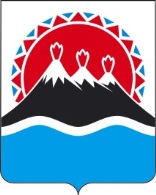 МИНИСТЕРСТВОСОЦИАЛЬНОГО БЛАГОПОЛУЧИЯ И СЕМЕЙНОЙ ПОЛИТИКИ КАМЧАТСКОГО КРАЯ(Министерство социального благополучия)________________________________________________________________________________ПРИКАЗ[Дата регистрации] № [Номер документа]г. Петропавловск-КамчатскийО внесении изменений в приказ Министерства социального благополучия и семейной политики Камчатского края
от 13.04.2021 № 567-п «Об утверждении порядка расходования организациями социального обслуживания, подведомственными Министерству социального благополучия и семейной политики Камчатского края, средств, образовавшихся в результате взимания платы за предоставление социальных услуг»В целях уточнения отдельных положений приказа Министерства социального благополучия и семейной политики Камчатского края от 13.04.2021 № 567-п
«Об утверждении порядка расходования организациями социального обслуживания, подведомственными Министерству социального благополучия и семейной политики Камчатского края, средств, образовавшихся в результате взимания платы за предоставление социальных услуг»ПРИКАЗЫВАЮ:Внести в приказ Министерства социального благополучия и семейной политики Камчатского края от 13.04.2021 № 567-п «Об утверждении порядка расходования организациями социального обслуживания, подведомственными Министерству социального благополучия и семейной политики Камчатского края, средств, образовавшихся в результате взимания платы за предоставление социальных услуг» следующие изменения:в наименовании приказа слова «подведомственными Министерству социального благополучия и семейной политики Камчатского края,» заменить словами «находящимися в ведении Министерства социального благополучия и семейной политики Камчатского края,»;в приложении:а) в наименовании приложения слова «подведомственными Министерству социального благополучия и семейной политики Камчатского края,» заменить словами «находящимися в ведении Министерства социального благополучия и семейной политики Камчатского края,»;б) в части 1 слова «подведомственными Министерству социального благополучия и семейной политики Камчатского края,» заменить словами «находящимися в ведении Министерства социального благополучия и семейной политики Камчатского края,»;в) часть 3 признать утратившей силу.2. Настоящий приказ вступает в силу после дня его официального опубликования.И.о. Министра социального благополучия и семейной политики Камчатского края[горизонтальный штамп подписи 1]   Ю.О. Горелова